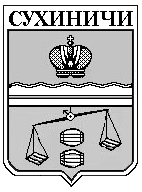 СЕЛЬСКОЕ ПОСЕЛЕНИЕ«ДЕРЕВНЯ РАДОЖДЕВО»Калужская областьСЕЛЬСКАЯ ДУМАРЕШЕНИЕ16.07. 2019                                                                                          № 173Об утверждении Порядка размещенияна официальном сайте муниципального образованиясельское поселение « Деревня Радождево» информацииоб общественном контроле     В соответствии со статьей 7 Федерального закона от 21.07.2014 №212-ФЗ «Об основах общественного контроля в Российской Федерации», статьями __ Устава сельского поселения «Деревня Радождево», сельская Дума сельского поселения «Деревня Радождево»РЕШИЛА:      1. Установить, что в целях обеспечения публичности и открытости общественного контроля и общественного обсуждения его результатов субъекты общественного контроля вправе направлять информацию о своей деятельности, контактные данные и итоговые документы, подготовленные по результатам общественного контроля, для их размещения на официальном сайте муниципального образования сельское поселение « Деревня Радождево» в порядке, установленным настоящим решением. 2.  Утвердить прилагаемый Порядок размещения на официальном сайте муниципального образования сельское поселение «Деревня Радождево» информации об общественном контроле (Приложение).  3.  Настоящее решение вступает в силу со дня его официального обнародования.  4.  Контроль за исполнением настоящего решения оставляю за собой.  Глава сельского поселения  СП «Деревня Радождево»                                                       Е.С. Мокшина                                                                                                                                Приложение                                                                                                          к решению сельской Думы сельского поселения «Деревня Радождево»                                                                                                         от 16.07.2019 № 173ПОРЯДОК размещения на официальном сайте муниципального образованиясельское поселение «Деревня Радождево» информации об общественном контроле   1. Настоящий Порядок регулирует отношения, связанные с размещением на официальном сайте муниципального образования сельское поселение «Деревня Радождево» (далее – официальный сайт) информации о деятельности субъектов общественного контроля.   2. В целях информационного обеспечения общественного контроля, обеспечения его публичности и открытости субъекты общественного контроля могут обратиться в администрацию сельского поселения «Деревня Радождево» для размещения на официальном сайте информации о своей деятельности, указания адресов электронной почты, по которым пользователем информацией может быть направлен запрос и получена запрашиваемая информация, а также информация, требования об обеспечении открытого доступа к которой содержатся в законодательстве об общественном контроле.   3. Определение и обнародование результатов общественного контроля осуществляются путем размещения на официальном сайте направленных субъектами общественного контроля итоговых документов, подготовленных по результатам общественного контроля: итоговый документ общественного мониторинга, акт общественной проверки, заключение общественной экспертизы, протокол общественного обсуждения, протокол общественных (публичных) слушаний, а также в иных формах, предусмотренных законодательством.   4. Указанные в пунктах 2 и 3 настоящего Порядка сведения и материалы субъектами общественного контроля направляются в администрацию  сельского поселения «Деревня Радождево» в письменном виде или в форме электронного документа по адресу электронной почты /radogdevo.adm@yandex/ru/   5. В итоговом документе. подготовленном по результатам общественного контроля указываются:- место и время осуществления общественного контроля;- задачи общественного контроля;- субъекты общественного контроля;- формы общественного контроля;- установленные при осуществлении общественного контроля факты и обстоятельства;- предложения, рекомендации и выводы.     К итоговому документу прилагаются иные документы, полученные при осуществлении общественного контроля.     Качество информации, итоговых документов и приложений к ним, направленных в электронной форме, должны позволять в полном объеме прочитать их текст и распознать реквизиты.     6. Поступившие материалы регистрируются администрацией сельского поселения «Деревня Радождево» в установленном порядке.   7. Не позднее пяти рабочих дней со дня регистрации поступивших материалов подразделение или должностное лицо администрации сельского поселения «Деревня Радождево», ответственные за размещение информации на официальном сайте, размещают полученные сведения деятельности субъектов общественного контроля и итоговые документы на официальном сайте либо отказывают в их размещение.   8. Основаниями для отказа в размещении на официальном сайте информации об общественном контроле и (или) итоговых документов являются: несоответствие итоговых документов требованиям, установленным пунктом 5 настоящего Порядка; наличие в представленных документах информации ограниченного доступа; нарушения иных требований, установленных федеральным законодательством.    9. Письменное уведомление с указанием причин отказа в размещении на официальном сайте направляется организатору общественного контроля в срок, установленный пунктом 7 настоящего Порядка.    10. После устранения причин, явившихся основанием для отказа в размещении на официальном сайте информации об общественном контроле и (или) итоговых документов, организатор общественного контроля вправе повторно направить материалы, подготовленные в соответствии с требованиями настоящего Порядка.    Повторное рассмотрение информации об общественном контроле и (или) итоговых документов осуществляется в соответствии с настоящим Порядком.ПОЯСНИТЕЛЬНАЯ ЗАПИСКАк проекту решения «О порядке размещения на официальном сайте муниципального образования сельское поселение «Деревня Радождево» подготовленных по результатам общественного контроля итоговых документов, направляемых субъектами общественного контроля»     Согласно статье 7 Федерального закона от 21.07.2014 № 212-ФЗ «Об основах общественного контроля в Российской Федерации» в целях информационного обеспечения общественного контроля, обеспечения его публичности ‘и открытости субъектами общественного контроля в соответствии с законодательством Российской Федерации могут использоваться официальные сайты органов местного самоуправления.Субъекты общественного контроля размещают на указанных сайтах информацию о своей деятельности с указанием адресов электронной почты, по которым пользователем информацией может быть направлен запрос и получена запрашиваемая информация, а также информация, требования об обеспечении открытого доступа к которой содержатся в законодательстве Российской Федерации об общественном контроле.Разработанным проектом решения сформирован соответствующий федеральному законодательству порядок размещения на официальном сайте муниципального образования подготовленных по результатам общественногоконтроля итоговых документов, направляемых субъектами общественного контроля.ФИНАНСОВО-ЭКОНОМИЧЕСКОЕ ОБОСНОВАНИЕк проекту решения «О порядке размещения на официальном сайте муниципального образования сельское поселение «Деревня Радождево» подготовленных по результатам общественного контроля итоговых документов, направляемых субъектами общественного контроля»Принятие настоящего решения не потребует расходов местного бюджета.ПЕРЕЧЕНЬмуниципальных нормативных правовых актов, подлежащих признанию утратившими силу, приостановлению, изменению или принятию в связи с принятием решения «О порядке размещения на официальном сайте муниципального образования сельское поселение «Деревня Радождево» подготовленных по результатам общественного контроля итоговых документов, направляемых субъектами общественного контроля»В связи с принятием настоящего решения признание утратившими силу, приостановление, изменение или принятие муниципальных нормативных правовых актов не потребуется.